Supplementary Information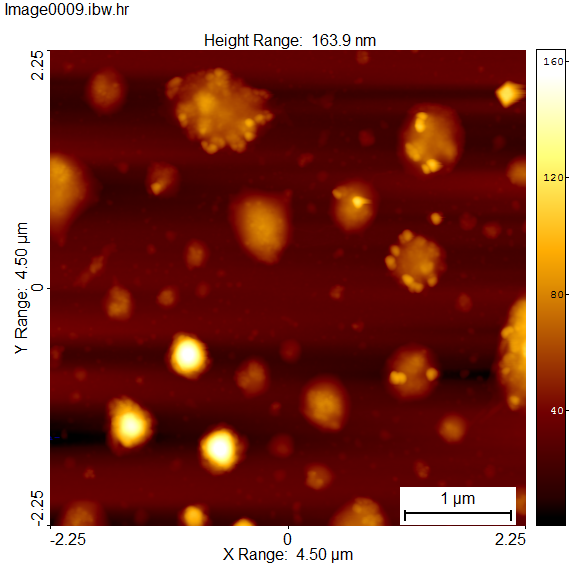 Figure S1 Non-contact mode Atomic Force Microscope image of plant stanol ester solid lipid nanoparticles, 4.5 × 4.5 µm scan size.Figure S2 Mean particle diameter of plant stanol ester loaded solid lipid nanoparticles stored at 4 °C (blue) and 22 °C (orange) as measured by particle tracking analysis.Figure S3 Calibration curve of phytostanol.Figure S4 Cellular uptake of SLNPs post 2 hours incubation as imaged by fluorescence microscopy. (a) Untreated HepG2 (b) R123 SLNPs at 37 °C (c) Untreated HT-29 and (d) R123 SLNPs at 37 °C. The green fluorescence is due to Rhodamine123 encapsulated within the solid lipid nanoparticles. The scale bars in the images represent 200 μm.Phase contrastFluorescenceHepG2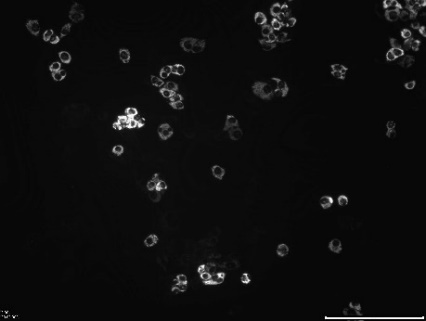 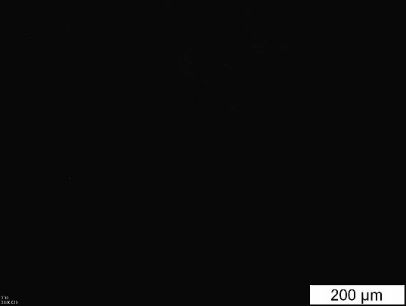 HepG2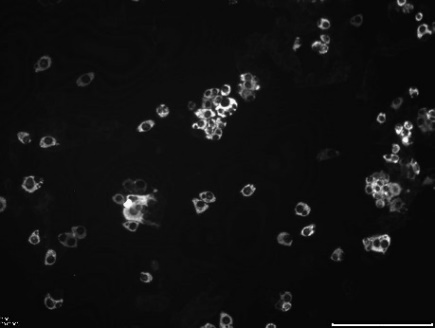 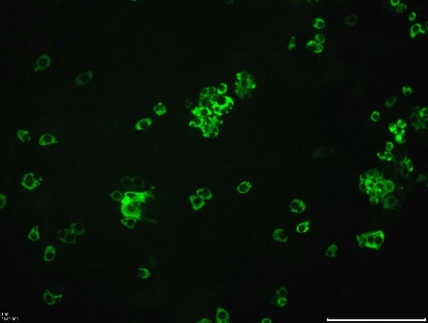          (c) HT-29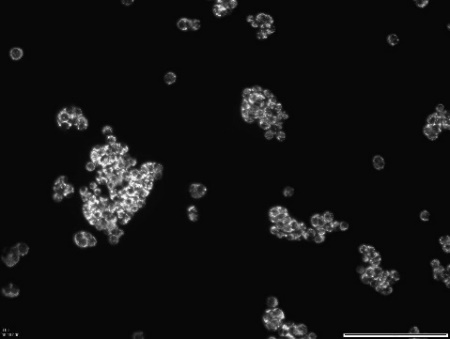       (d) HT-29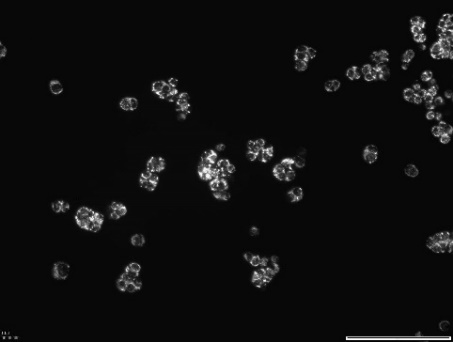 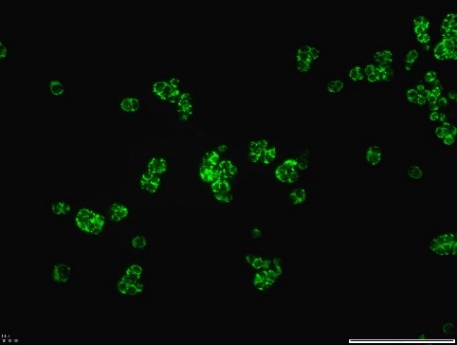 